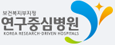 연구중심병원 개방형 연구자원 서비스이용 의견서2019.    .    . 작성자                 (인)        기 업 명서비스 기간~ 대 표 명연 락 처 
(E-mail)＠서비스명전자의무기록 및 심전도 데이터 웨어하우스 분양 서비스 (Electrocardiogram Vigilance with Electronic Data Warehouse, ECG-ViEW) 전자의무기록 및 심전도 데이터 웨어하우스 분양 서비스 (Electrocardiogram Vigilance with Electronic Data Warehouse, ECG-ViEW) 전자의무기록 및 심전도 데이터 웨어하우스 분양 서비스 (Electrocardiogram Vigilance with Electronic Data Warehouse, ECG-ViEW) 서비스 개요서비스 개요서비스 개요서비스 개요심전도 검사를 받은 461,178명 환자의 진단명, 약처방 및 일부 검사 결과 정보를 가명화하여 전자의무기록과 심전도 데이터 웨어하우스(Electrocardiogram Vigilance with Electronic data Warehouse, ECG-ViEW)를 무료로 제공심전도 검사를 받은 461,178명 환자의 진단명, 약처방 및 일부 검사 결과 정보를 가명화하여 전자의무기록과 심전도 데이터 웨어하우스(Electrocardiogram Vigilance with Electronic data Warehouse, ECG-ViEW)를 무료로 제공심전도 검사를 받은 461,178명 환자의 진단명, 약처방 및 일부 검사 결과 정보를 가명화하여 전자의무기록과 심전도 데이터 웨어하우스(Electrocardiogram Vigilance with Electronic data Warehouse, ECG-ViEW)를 무료로 제공심전도 검사를 받은 461,178명 환자의 진단명, 약처방 및 일부 검사 결과 정보를 가명화하여 전자의무기록과 심전도 데이터 웨어하우스(Electrocardiogram Vigilance with Electronic data Warehouse, ECG-ViEW)를 무료로 제공서비스 지원 배경(필요성)서비스 지원 배경(필요성)서비스 지원 배경(필요성)서비스 지원 배경(필요성)서비스 결과 활용방안 및 활용 성과서비스 결과 활용방안 및 활용 성과서비스 결과 활용방안 및 활용 성과서비스 결과 활용방안 및 활용 성과기타 의견기타 의견기타 의견기타 의견